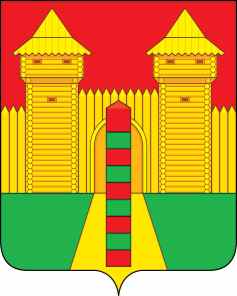 АДМИНИСТРАЦИЯ  МУНИЦИПАЛЬНОГО  ОБРАЗОВАНИЯ «ШУМЯЧСКИЙ  РАЙОН» СМОЛЕНСКОЙ  ОБЛАСТИРАСПОРЯЖЕНИЕот 01.10.2021г. № 339-р        п. ШумячиОб утверждении реестра школьных маршрутов перевозки обучающихся общеобразовательных учреждений Шумячского района Смоленской области на 2021/2022 учебный год	Руководствуясь Федеральным законом от 29.12.2012 № 273-ФЗ «Об образовании в Российской Федерации», постановлением Администрации муниципального образования «Шумячский район» Смоленской области от 24.11.2015 № 733 «Об утверждении Положения о порядке организации бесплатных перевозок обучающихся муниципальных бюджетных общеобразовательных учреждений, реализующих образовательные программы начального, общего, основного общего и среднего общего образования», в целях получения учащимися района, проживающих в отдаленных населенных пунктах, доступного качественного общего образования в соответствии с требованиями федеральных государственных образовательных стандартов общего образования:  1. Утвердить реестр школьных маршрутов перевозки обучающихся общеобразовательных учреждений Шумячского района Смоленской области на 2021/2022 учебный год согласно приложению.2. Руководителям общеобразовательных учреждений обеспечить контроль за безопасной перевозкой обучающихся в соответствии со схемами и паспортами маршрутов, согласованными с ОГИБДД МО МВД России «Рославльский».3. Контроль за исполнением настоящего распоряжения возложить на Отдел по образованию Администрации муниципального образования «Шумячский район» Смоленской области (Кулешова И.Г.)Глав муниципального образования«Шумячский район» Смоленской области                                           А.Н. ВасильевРеестр школьных маршрутовперевозки обучающихся общеобразовательных учреждений Шумячского района Смоленской области на 2021/2022 учебный годПриложениек распоряжению Администрации муниципального образования «Шумячский район» Смоленской области от 01.10.2021г. № 339-р№ п/пНаименование школы и маршрутаПротяженность, км1.МБОУ «Краснооктябрьская СШ»1.1.ст. Понятовка - д. Краснополье - д. Савочкина Паломь –  д. Поселки – ст. Понятовка;371.2.ст. Понятовка - д. Понятовка - ст. Понятовка42.МБОУ Надейковичская СШ имени И.П. Гоманкова2.1.д. Надейковичи - д. Зимонино - остановка д. Явкино - д. Надейковичи;182.2.д. Надейковичи - д. Галеевка – д. Надейковичи102.3.д. Надейковичи - д. Студенец – д. Надейковичи283.МБОУ «Первомайская СШ»3.1с. Первомайский - д. Дубровка – с. Первомайский274.МБОУ «Шумячская СШ имени В.Ф.Алешина»4.1.п. Шумячи – д. Ворошиловка – д. Ожеги – д. Гневково – д. Снегиревка -  п. Шумячи484.2.п. Шумячи - д. Городец - п. Шумячи125.МБОУ «Балахоновская ОШ»5.1.д. Балахоновка - д.Починичи - д. Балахоновка125.2.д. Балахоновка - д.Днесино - д. Балахоновка105.3.д. Балахоновка - д.Петровичи - д. Балахоновка245.4.д. Балахоновка - д. Снегиревка - д. Балахоновка106.МБОУ «Руссковская СШ»с. Русское – с. Хоронево – с. Русское12Общая протяженность маршрутов                                                252